ATLETISSIMA NAMUR 2015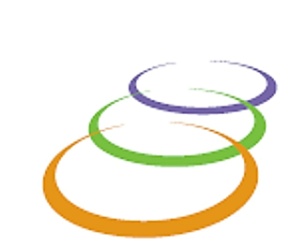 19ème Grand Prix International de Wallonie Namur CapITALEhttp://www.atletissima.eu PRO ATHLE TOUR – EAP MEETING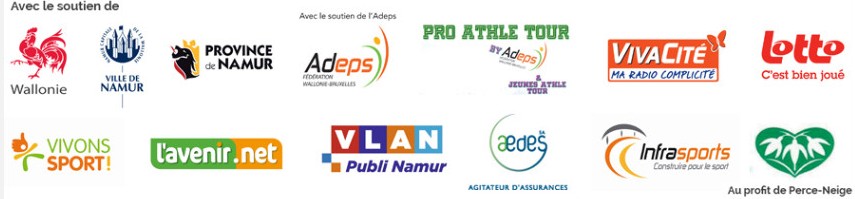 PROGRAMME NATIONAL16h00              100m Dames - 16h10              100m Hommes16h25              150m Minimes fille 16h35             150m Minimes garçons16h45		1000m minimes filles16h50		1000 m minimes garçonsPROGRAMME INTERNATIONAL17h00		200m d	ames – Perche Dames (3m20)17h15		200m hommes 17h30              400m haies dames17h45              400m haies hommes – Longueur Hommes18h05              4x400  Hommes        18h10               800m dames              18h25              110m Haies Hommes séries – Hauteur Hommes (1m80)18h35             100m chaises  jeunes  handisport18h45             400m hommes19h00             400m dames  19h15             800m hommes19h25            110m Haies finale19h30             5km marche Hommes et Dames